ПРОГРАМА ЗА СЪВМЕСТНА ИНФОРМАЦИОННА СРЕЩА - СЕМИНАР НА НАЦИОНАЛНА СЛУЖБА ЗА СЪВЕТИ В ЗЕМЕДЕЛИЕТО (ТЕРИТОРИАЛЕН ОБЛАСТЕН ОФИС – КЮСТЕНДИЛ) И СЕЛСКОСТОПАНСКА АКАДЕМИЯ (ИНСТИТУТ ПО ЖИВОТНОВЪДНИ НАУКИ - КОСТИНБРОД)НА ТЕМА:„РАЗВИТИЕ НА ПЧЕЛНОТО СЕМЕЙСТВО”13 април 2016 г. (сряда)Място на провеждане: гр. Кюстендил, Дом на науката и техниката - Кюстендил, ул. „Македония“ 2, залата на ет. 217.00 – 17.15		Регистрация на участниците   17.15 – 20.15		Развитие на пчелното семейство. Борба с роенето. Фактори за реализиране на висока медова продукцияЛектор:	Д-р Пламен Христов, Институт по животновъдни науки - Костинброд  20.15 – 20.30	 	Възможности за подпомагане по мерките от Програмата за развитие на селските райони 2014-2020 на земеделските производители отглеждащи пчели		Лектор:	 	Експерти от Териториалния областен офис на НССЗ в гр. Кюстендил  20.30		Дискусия и закриване на семинара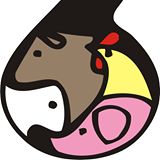 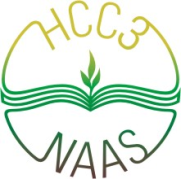 ИНСТИТУТ ПО ЖИВОТНОВЪДНИ НАУКИНАЦИОНАЛНА СЛУЖБА ЗА СЪВЕТИ В ЗЕМЕДЕЛИЕТО